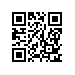 О проведении государственной итоговой аттестации студентов образовательной программы Политология факультета социальных наук в 2019 годуПРИКАЗЫВАЮ:Провести в период с 20.05.2019 г. по 30.06.2019 г. государственную итоговую аттестацию студентов 4 курса образовательной программы бакалавриата Политология, направления подготовки 41.03.04 «Политология», факультета социальных наук, очной формы обучения.Включить в состав государственной итоговой аттестации следующие государственные аттестационные испытания: - государственный экзамен по направлению подготовки; - защита выпускной квалификационной работы.Утвердить график проведения государственной итоговой аттестации согласно приложению.Установить окончательный срок загрузки итогового варианта выпускной квалификационной работы в систему LMS до 18.05.2019 г.Установить окончательный срок представления итогового варианта выпускной квалификационной работы с отзывом руководителя и регистрационным листом, подтверждающим, что работа прошла проверку в системе, выявляющей процент заимствований, до 22.05.2019 г.Декан факультета социальных наук  	                                                       А.Ю. Мельвиль